УТВЕРЖДАЮ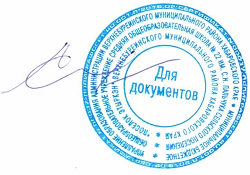 директор МБОУ СОШ № 22___________ Агарышева О.М.«28» декабря  2021г.План работы комиссии по противодействию коррупции на 2022 год№ п/п МероприятияОтветственные исполнители Срок выполнения1Исполнение Плана работы школы по противодействию коррупции за 2021 год.Разработка и утверждение плана работы  комиссии по противодействию коррупции на 2022 годДиректор школыпредседатель комиссииЯнварь2Исполнение плана работы школы по противодействию коррупции на за период январь – март 2022 годаУчастие в выполнении поручений вышестоящих государственных органов по предотвращению проявлений коррупции и их выявлениюПредседатель комиссииАпрель3Новые нормативные документы по антикоррупционной политике. Отчет о выполнении плана по антикоррупционной деятельности школы  за первое полугодие 2022 года.Председатель комиссииИюль4Взаимодействие с общественными организациями по вопросам противодействия коррупции,  с государственными органами, осуществляющими борьбу с коррупцией Анализ работы комиссии по противодействию коррупции за 2022 годПредседатель комиссииДекабрь